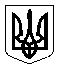 Конотопська міська радаВІДДІЛ ОСВІТИН А К А З07.11.2018                                         м. Конотоп                                     № 631 -од Про виїзд дітей до Державного позашкільного оздоровчого закладу санаторного типу «Ровесник»На виконання Закону України від 04.09.2008 № 375-VI "Про оздоровлення та відпочинок дітей", з метою забезпечення активного відпочинку та профілактики захворюваності дітей,Н А К А З У Ю:	1.Відрядити до м. Суми  14.11.2018 року групу дітей в кількості 68 осіб згідно з списку (додаток ).	2. Керівництво групою, відповідальність за техніку безпеки, збереження життя і здоров'я учнів під час поїздки покласти на Козіну Вікторію Сергіївну, практичного психолога ЗОШ № 10, Васильченко Тетяну Олексіївну, педагога організатора СШ № 9 та Мороз Оксану Олександрівну, вчителя інформатики СШ № 12.3. Головному бухгалтеру централізованої бухгалтерії відділу освіти (Бачал Т.І.) здійснити оплату відрядження Козіної Вікторії Сергіївни, Васильченко Тетяни Олексіївни та Мороз Оксани Олександрівни згідно з поданими документами та чинним законодавством.4. Контроль за виконанням данного наказу покласти на провідного спеціаліста сектору нормативності освіти та кадрової роботи відділу освіти Мусієнко Ю.М. Начальник відділу освіти 	О.  БЕСПАЛАЗ наказом ознайомлені: 	Т. Васильченко                                                                                                 В. Козіна                                                                                                 О. МорозЮлія Мусієнко                                                                                            Додаток до наказу                                                                       відділу освіти від 07.11.2018 № 631-одСписок дітей, які їдуть з 14.11.2018 по 27.11.2018 до Державного позашкільного оздоровчого закладу санаторного типу «Ровесник»№з/пПрізвище, ім’я,по батьковіДата народженняМісце навчання, класПриміткаТимченкоНикитаВадимович25 липня2006р.ЗОШ №76-АОбдарована та талановитаСердюк Анастасія Максимівна12 липня2008 рокуЗОШ №55-В      Обдарована та талановитаВасилівськаДіана Олександрівна17 березня 2005 рокуЗОШ №10 7-БДитина-інвалідРоманчук АннаОлександрівна15 травня 2008 рокуЗОШ №55-ББагатодітнаКучерСергійОлександрович21 квітня2005 рокуЗОШ №78-БОбдарована та талановитаКондратенко МаксимМиколайович13 березня2010 рокуЗОШ №103УБДДяченкоКрістіна Ігорівна10 листопада2004 рокуСШ №28 АМалозабезпеченіГрищенкоАліна Сергіївна01 серпня2005 рокуЗОШ №118-АУБДСергієнкоОлександраАндріївна18 вересня2009 рокуЗОШ №133-ББагатодітніСпаськийОлегЮрійович21 лютого2005 рокуСШ №98-БУБДДудякОлександрЮрійович11 січня2004 рокуЗОШ №79БагатодітніОселедецьОлександраАндріївна06 червня2004 рокуЗОШ №109Обдарована та талановитаПетренкоВанда Олегівна04 травня2006 рокуСШ №26-АОбдарована та талановитаТатаренкоВалеріяВолодимирівна27 серпень2009 рокуСШ №94-ГБагатодітніІвановІгорМиколайовича28 вересня2004 рокуЗОШ №78Обдарована та талановитаОткидачЄвгенійСергійович06 травня2002 рокуЗОШ №711Д-облікБіланЯрославОлександрович08 травня2006 рокуПЗОШ7Талановитата обдарованаАвдієнкоАннаСергіївна12 травня2004 рокуЗОШ №139-БУБДКошарнаАлінаМиколаївна25 лютого2005 рокуЗОШ №38-АОбдарована та талановитаТатаренкоАнастасіяВолодимирівна13 травня2008 рокуСШ №95-АБагатодітнаВеличкоАртемСтаніславович29 вересня2004 рокуЗОШ №78Обдарована та талановитаПономаренкоДар’яЮріївна31 липня2004 рокуЗОШ №139-АОбдарована та талановитаПетренкоВадимОлегович27 лютого2008 рокуЗОШ №75-АБагатодітнаЮзваАннаМиколаївна27 лютого2006 рокуСШ №27-ББагатодітнаРябченкоДмитроМиколайович24 листопада2005 рокуСШ №27-БУБДБабакСтаніславСергійович29 травня2008 рокуСШ №25УБДКоломієцьТетяна Миколаївна04 березня2004 рокуЗОШ №58УБДКоломієцьАннаМиколаївна27 грудня2002 рокуЗОШ №59УБДБлажкоОлегЄвгенійович26 липня2005 рокуЗОШ №107-АВідмінникЧерненкоДмитроВіталійович07 березня2004 рокуЗОШ №79БагатодітніБілевськаПолінаАртурівна09 грудня2006 рокуЗОШ №106-АВідмінницяКиричокВікторіяВікторівна04 березня2005 рокуКонотопська загальноосвітня санаторна школа-інтернат І-ІІ ступенів Обдарована та талановитаОбручОльгаВіталіївна09 вересня2005 рокуЗОШ №58-БОбдарована та талановитаМельникКатеринаОлександрівна06 грудня2008 рокуЗОШ №144-АОбдарована та талановитаЦюпкаІванЮрійович26 листопада2004 рокуСШ №128Обдарована та талановитаЗейканКостянтинЮрійович23 вересня2005 рокуЗОШ №77УБДТепляковаІннаЯрославівна18 листопада2009 рокуСШ №95-АБагатодітніДрогаІгорМиколайович25 вересня2007 рокуЗОШ №75-АОбдарована та талановитаКорчукАнастасіяРоманівна07 липня2005 рокуЗОШ №148-БОбдарована та талановитаТепляковІлляЯрославович30 вересня2007 рокуСШ №95-АБагатодітнаГайдай Дмитро Єгорович29.10.2011Конотопська загальноосвітня санаторна школа-інтернат І-ІІ ступенівБагатодітна родина Гайдай Марія Єгорович29.10.2011Конотопська загальноосвітня санаторна школа-інтернат І-ІІ ступенівБагатодітна родина Саєнко Сергій Миколайович23.04.2009Конотопська загальноосвітня санаторна школа-інтернат І-ІІ ступенівМалозабезпечена родина Саєнко Андрій Миколайович23.04.2007Конотопська загальноосвітня санаторна школа-інтернат І-ІІ ступенівМалозабезпечена родина Горіла Валерія Юріївна12.06.2006Конотопська загальноосвітня санаторна школа-інтернат І-ІІ ступенівБагатодітна Куценко Ірина Юріївна 06.05.2008Конотопська загальноосвітня санаторна школа-інтернат І-ІІ ступенівМалозабезпечена родина Куценко Тетяна Юріївна 14.07.2005Конотопська загальноосвітня санаторна школа-інтернат І-ІІ ступенівМалозабезпечена родина Ніколаєнко Христина Сергіївна09.08.2004Конотопська загальноосвітня санаторна школа-інтернат І-ІІ ступенівБагатодітна Вегера Євгеній Олександрович 29.04.2004Конотопська загальноосвітня санаторна школа-інтернат І-ІІ ступенівДитина інвалід Терещенко Єлизавета Сергіївна09.07.2010Конотопська загальноосвітня санаторна школа-інтернат І-ІІ ступенівОбдарована та талановитаГаркавенко Костянтин Андрійович22.10.2008ЗОШ№5 4-ВОбдарована та талановитаВедмідь Таір Миколайович 22.02.2009ЗОШ№5 4-ВОбдарована та талановитаФатєєва Олександра Миколаївна 07.04.2007ЗОШ№7Обдарована та талановитаСлизька Аліна Олегівна 31.07.2008Конотопська гімназія1(5)-ВОбдарована та талановитаБариш Назар Олександрович28.01.2008ЗОШ №14Обдарована та талановитаСидоренко Аліна Вячеславівна 23.05.2008Конотопська гімназія 1(5)-АОбдарована та талановитаХабарова Вікторія Олександрівна22.07.2005СШ №2 8-АМалозабезпечена Хабарова Софія Олександрівна11.07.2006СШ №2 7-АМалозабезпечена Мірошніченко Лілія Євгенівна 13.11.2008СШ №9Багатодітна Мірошніченко Тимофій Євгенійович 11.12.2010СШ №9Багатодітна Роговий Олексій Костянтинович13.04.04.ЗОШ№11Багатодітна Ковтун  Юрій Олександрович28.09.2009СШ№12 3-БТалановита та обдарована дитина Асаул Сергій Володимирович 20.01.2017ЗОШ №10Відмінник навчанняВинниченко Оександра Дмитрівна18.09.2007ЗОШ №5Талановита та обдарована дитинаОвчаренко Крістіна Володимирівна 10.02.2004ЗОШ№13Д облікЗдоренко Дмитро Маркович 11.06.2007Конотопська загальноосвітня санаторна школа-інтернат І-ІІ ступенівД облікКулішова Віолетта Володимирівна 16.05.2004СШ №12 7-БД облікКулішов Володимир Володимирович 16.05.2005СШ №12 7-БД облік